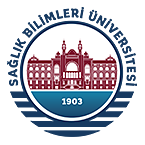 1.PROJENİN BAŞLIĞIAraştırmanın Türkçe adı1.PROJENİN BAŞLIĞIAnahtar kelimeler1.PROJENİN BAŞLIĞIAraştırmanın İngilizce adı1.PROJENİN BAŞLIĞIAnahtar Kelimeler (Key Words)2.PROJE YÜRÜTÜCÜSÜAdı SoyadıSertifika: (HADYEK Adı/Yıl/Sayı)2.PROJE YÜRÜTÜCÜSÜUnvanıVar2.PROJE YÜRÜTÜCÜSÜGörev Yeri………….…HADYEK../../20.. - …2.PROJE YÜRÜTÜCÜSÜİş Telefonu………….…HADYEK../../20.. - …2.PROJE YÜRÜTÜCÜSÜCep Telefonuİmza:2.PROJE YÜRÜTÜCÜSÜE-Posta Adresiİmza:2.PROJE YÜRÜTÜCÜSÜYazışma Adresiİmza:2.PROJE YÜRÜTÜCÜSÜProjedeki Görev ve Yetkinliğiİmza:3.PROJE EKİBİAraştırmacınınAraştırmacınınİmzaSertifika(HADYEK ADI/YIL/SAYI)3.PROJE EKİBİAdı ve Soyadı: Unvanı: Görev Yeri:Adresi:E-posta:Cep Tel: Projedeki Görevi ve Yetkinliği             Var3.PROJE EKİBİAdı ve Soyadı: Unvanı: Görev Yeri:Adresi:E-posta:Cep Tel: Projedeki Görevi ve Yetkinliği………….HADYEK/20…./……..3.PROJE EKİBİAdı ve Soyadı: Unvanı: Görev Yeri:Adresi:E-mail:Cep Tel:Projedeki Görevi ve Yetkinliği             Var3.PROJE EKİBİAdı ve Soyadı: Unvanı: Görev Yeri:Adresi:E-mail:Cep Tel:Projedeki Görevi ve Yetkinliği………….HADYEK/20…./……..3.PROJE EKİBİAdı ve Soyadı: Unvanı: Görev Yeri:Adresi:E-posta:Cep Tel:Projedeki Görevi ve Yetkinliği             Var3.PROJE EKİBİAdı ve Soyadı: Unvanı: Görev Yeri:Adresi:E-posta:Cep Tel:Projedeki Görevi ve Yetkinliği………….HADYEK/20…./……..3.PROJE EKİBİAdı ve Soyadı: Unvanı: Görev Yeri:Adresi:E-posta:Cep Tel:Projedeki Görevi ve YetkinliğiVar3.PROJE EKİBİAdı ve Soyadı: Unvanı: Görev Yeri:Adresi:E-posta:Cep Tel:Projedeki Görevi ve Yetkinliği………….HADYEK/20…./……..3.PROJE EKİBİAdı ve Soyadı: Unvanı: Görev Yeri:Adresi:E-posta:Cep Tel:Projedeki Görevi ve YetkinliğiVar3.PROJE EKİBİAdı ve Soyadı: Unvanı: Görev Yeri:Adresi:E-posta:Cep Tel:Projedeki Görevi ve Yetkinliği………….HADYEK/20…./……..3.PROJE EKİBİAdı ve Soyadı: Unvanı: Görev Yeri:Adresi:E-posta:Cep Tel:Projedeki Görevi ve Yetkinliği             Var3.PROJE EKİBİAdı ve Soyadı: Unvanı: Görev Yeri:Adresi:E-posta:Cep Tel:Projedeki Görevi ve Yetkinliği………….HADYEK/20…./……..3.PROJE EKİBİAdı ve Soyadı: Unvanı: Görev Yeri:Adresi:E-posta:Cep Tel:Projedeki Görevi ve YetkinliğiVar3.PROJE EKİBİAdı ve Soyadı: Unvanı: Görev Yeri:Adresi:E-posta:Cep Tel:Projedeki Görevi ve Yetkinliği………….HADYEK/20…./……..DANIŞMAN VETERİNER HEKİM DANIŞMAN VETERİNER HEKİM DANIŞMAN VETERİNER HEKİM Adı Soyadıİmza:Unvanıİmza:Çalıştığı BölümCep TelTelE-postaPROJE DESTEĞİ(        ) Bilimsel Araştırma Proje Kurulu(        ) Yurt Dışı(Belirtiniz):(        ) TÜBİTAK(        ) Diğer (Belirtiniz):PROJENİN TÜRÜTEZ;                                                                                                (        ) Bireysel Araştırma(        ) Yüksek Lisans                                                                     (        ) Ön Çalışma	(        ) Doktora                                                                                (        ) Eğitim Amaçlı(        ) Tıpta Uzmanlık                                                                    (        ) Test Amaçlı(        ) Diş Hekimliğinde Uzmanlık                                                  (        ) Diğer (Belirtiniz):BAŞVURU TİPİ(       ) Yeni Başvuru(       ) Düzeltme (Gülhane HADYEK başvuru no:             )(Etik Kurul tarafından istenilen düzeltmeleri altı çizili olarak belirtiniz)(       ) Değişiklik (Gülhane HADYEK’ in ..../…./20.. tarih ve ETİK 20…/…. Karar onayı ile kabul edilen) (Gerekçeyi detaylı olarak yazınız):……………………………………………………………………………………………………………………………………………………(       ) Ek Çalışma (Gülhane HADYEK’ in ..../…./20.. tarih ve ETİK 20…/…. Karar onayı ile kabul edilen) (Gerekçeyi detaylı olarak yazınız):……………………………………………………………………………………………………………………………………………………(       ) Ön Çalışma Sonrası Ana Çalışma Başvurusu (Gülhane HADYEK’ in ..../…./20.. Tarih ve ETİK 20…/…. ‘’Şartlı Olarak Uygun’’ Karar onayı ile kabul edilen) (Ön çalışma sonuçlarını metot bölümünde alt başlık altında detaylı olarak yazınız)PROSEDÜRÜN YAPILACAĞI YER VE SÜRESİDeney Hayvanının Temini:- Gülhane Deney Hayvanları Üretim ve Araştırma Merkezi                  (    )Çalışmanın Yapılacağı Yer: (        ) Gülhane Deney Hayvanları Üretim ve Araştırma Merkezinde Yapılacaktır.Deney Hayvanın Bakımı:(        ) Gülhane Deney Hayvanları Üretim ve Araştırma Merkezinde Bakılacaktır. Tarım ve Orman Bakanlığı Yönetmeliğine Uygun mudur?           (         ) EVET            (    ) HAYIR Çalışmanın Planlanan Süresİ:Muhtemel Başlangıç Tarihi : Muhtemel Bitiş Tarihi          : Toplam Süre                       :PROJE ÖNERİSİAmacı:Sunulan Çalışmanın Getireceği Yararlar Nelerdir?GÜNLÜK DİLLE YAZILMIŞ TEKNİK OLMAYAN PROJE ÖZETİKULLANILACAK HAYVANLARIN ÖZELLİKLERİNİ TANIMLAYINIZHayvan Sayısı, Türü ve Yaşı:*** Bu bölümde hayvan sayısının istatistiki olarak asgari ve bilimsel açıdan anlam kazandıracak kadar sayı ile planlanması gerekmektedir.     (İstatistik uzmanlarından destek alınabilir)Hayvanlar Grupları Hangi Yöntemle Oluşturulacak ve Gruplarda Ne Kadar Hayvan Olacaktır?Çalışma süresince yapılacak işlemleri çalışma takvimi şeklinde ayrıntılı olarak açıklayınız.HAYVANLAR ÜZERİNDE GERÇEKLEŞTİRİLECEK PROSEDÜRLER:MetotKaynaklarPROSEDÜRLERİN SEBEP OLACAĞI ACI, EZİYET, IZDIRAP VE KALICI HASAR DÜZEYİNİ BELİRTİNİZÇALIŞMADA UYGULANACAK İŞLEMLERİN HAYVANLARDA KORKU VE STRESE YOL AÇMAMASI İÇİN ALINACAK TEDBİRLERİ ANLATINIZ.HAYVANLARIN YAŞAMLARI BOYUNCA ACI VE IZDIRAP ÇEKMEMESİ YA DA ÇEKTİKLERİ IZDIRABIN AZALTILMASI İÇİN ALINACAK ÖNLEMLER3R İLKESİNİN PROSEDÜRLERDE UYGULANMA ŞEKLİBu çalışmada deney hayvanı kullanılması neden gereklidir? Bu çalışmanın deney hayvanı kullanılmadan yapılabilme olanağı var mıdır?Bu çalışmada kaç hayvan kullanılacaktır, ön çalışma yapılacak mı ve bu çalışmanın daha az sayıda hayvan kullanılarak yapılamama nedenini açıklayınız.Neden Belirtilen Tür, Soy, Cinsiyet, Yaş/Ağırlıkta Hayvan Seçtiğinizi Açıklayınız.Bu hayvan türü seçilmiştir; çünkü:(    ) Daha önce elde edilen verilerle karşılaştırma yapmayı olanaklı kılan geniş veri tabanları bulunmaktadır,(    ) Aşağıda belirtildiği üzere, önerilen türün anatomik ve fizyolojik özellikleri yapılacak çalışma için tek uygun modeldir.(    ) Önerilen tür, bu çalışmanın yapılabilmesi için uygun doku, boyut ve anatomiye sahip ve filogenetik olarak en düşük olanıdır.(    ) Bu tür, insanlardaki durumu simüle etmek için çok uygun bir fizyolojik model oluşturmaktadır.(    ) Bu projenin köken aldığı önceki çalışmalarda da aynı tür kullanılmıştır.(    ) Bu türün aşağıda belirtilen özellikleri çalışma için en uygun seçimdir.(    ) Diğer(Belirtiniz).Deneylerde Hayvanlara Herhangi Bir Kısıtlama (fiziksel kısıtlama, su, besin vb.) Uygulanacak mı?(     ) Evet                   (     ) HayırUygulanacak Kısıtlama İçin Aşağıdakilerden Hangi Yöntem Kullanılacaktır?(     ) Su kısıtlaması(     ) Besin Kısıtlaması(     ) Fiziksel Kısıtlama(     ) Diğer:……………………………Hayvanların Kısıtlanacağı Süreyi Belirtiniz:                 ……………………………………………………………………………………………………………………………….Kısıtlayıcı işlemlerle ilgili bilgi veriniz.……………………………………………………………………………………………………………………………….Kısıtlanan hayvanda ortaya çıkabilecek istenmeyen davranış, sağlık ve iyilik hali değişikliklerinin neler olabileceğini belirtiniz.……………………………………………………………………………………………………………………………….Hayvanın kısıtlayıcı koşullara uyum göstermesi için yapılacak işlemleri belirtiniz.……………………………………………………………………………………………………………………………….Hayvanların kısıtlayıcı koşullar altında izlenme sıklığının ne olacağını belirtiniz.……………………………………………………………………………………………………………………………….KULLANILMASI PLANLANAN ANESTEZİ, ANALJEZİ VE DİĞER AĞRI KESİCİ YÖNTEMLERUygulama sırasında anestezi derinliğinin izlenmesi ve sonrasında vital bulguların izlenme yolu, sıklığı ve izleyecek olan araştırıcıların programını belirtiniz.Anestezi derinliğinin izlenmesi yolu (uygun seçeneklerin tümünü işaretletin)    
(    ) Protokole uygulanması uygun değildir.    
(    ) Cilt ya da parmak kıstırma yanıtları.    
(    ) Palpebra ya da kornea refleksi (rodentler için uygun değildir)    
(    ) Çene ya da iskelet kası tonusu izlenmesi.    
(    ) Fizyolojik yanıtın izlenmesi.
(    ) Diğer. Açıklayınız:İzlenme sıklığı    
(    )  Protokole uygulanması olanaklı değildir.    
(    ) Her 2-3 dakikada bir.    
(    ) Her 4-5 dakikada bir.
(    ) Diğer süre (Açıklayınız):İzleyecek olan araştırıcıların programı (Açıklayınız):İşlemin hayvanlarda acı ve ağrıya sebep olmasını önlemek için verilecek olan analjezi, sedatif, trankilizan ve anestezi ya da diğer ilaçların isimleri, veriliş yolu, sıklığı ve dozunu ayrıntılı olarak veriniz.Analjezik ajanlarSedatifler, anestezik ajanlarUygulama sırasında ve sonrasında anesteziye bağlı beklenen ya da beklenmeyen yan etkiler kim tarafından nasıl izlenecek ve nasıl giderilecektir, ayrıntılı olarak yazınız.İşlemin post-operatif hayvanlarda acı ve ağrıya sebep olmasını önlemek için verilecek olan analjezi, trankilizan ya da diğer ilaçların isimleri, veriliş yolu, sıklığı ve dozunu ayrıntılı olarak veriniz.Post-operatif kullanılan analjezi, trankilizan ya da diğer ajanlarınDENEYLERDE GRUPLARA UYGULANACAK KİMYASAL/BİYOLOJİK MADDELER VE FARMAKOLOJİK AJANLARDeneyde kullanılacak kimyasal/biyolojik maddeler ve farmakolojik ajanlarDeney sırasında ortaya çıkabilecek ya da uygulanacak tehlikeli madde ve/veya durumları belirtiniz.Mikrobiyolojik kontaminasyon riski.                                           (    ) EVET                     (    ) HAYIR   Eğer evet ise tanımlayınız                                  :Eğer evet ise insana bulaşma riski var mı          :Kanserojen maddeler.                                                               (    ) EVET                     (    ) HAYIR   Eğer evet ise tanımlayınız                                 :Eğer evet ise insana zarar verme riski var mı    :Radyoizotoplar                                                                          (    ) EVET                     (    ) HAYIR   Eğer evet ise tanımlayınız                                 :Eğer evet ise insana zarar verme riski var mı    :Biyolojik toksinler                                                                      (    ) EVET                     (    ) HAYIR   Eğer evet ise tanımlayınız                                 :Eğer evet ise insana zarar verme riski var mı    :Antineoplastik/sitotoksik ajanlar.                                               (    ) EVET                     (    ) HAYIR   Eğer evet ise tanımlayınız                                 :Eğer evet ise insana zarar verme riski var mı:Diğer ajanlar. Sıralayınız:PROSEDÜRLERİN SONLANDIRILMASINDA İNSANCIL ÖLDÜRME METODUNUN BELİRLENMESİİnsani sonlandırma noktası standartlarınız nelerdir? Hayvanların deney protokolünden çıkarılma ölçütleri (uygun şıkların tümünü işaretleyiniz)(    ) Vücut ağırlığının %15’den fazla kilo kaybı(    ) Düzgün Yürüyememe(    ) Düzgün gıda ve su almama  
(    ) Uyaranlara belirgin derecede azalmış yanıt verme(    ) Veteriner hekimin uygun görmesi (insani nedenler) Tanımlayınız:
(    ) Diğer. Tanımlayınız:Çalışmada ötenazi uygulanacak mı? Eğer uygulanacaksa, ötenazi uygulama yöntemini işaretleyiniz.(   )  Ötenazi uygulanmayacaktır.(   )  Ötenazi uygulanacaktır.(   )  Yüksek doz anestezik(   )  Anestezi/trankilizan altında dekapitasyon(   )  Anestezi/trankilizan altında servikal dislokasyon(   )  Cerrahi sırasında ekssanguinasyon(   )  Karbondioksit solutma(   )  Diğer. Tanımlayınız:HAYVAN SAYISINI VE PROSEDÜRLERİN SEBEP OLACAĞI ACI, EZİYET, IZDIRAP YA DA OLASI ÇEVRESEL ETKİLERİ ASGARİYE İNDİRMEK İÇİN UYGULANACAK DENEYSEL VEYA GÖZLEMSEL STRATEJİLER İLE VERİ ANALİZ USULLERİNİ AÇIKLAYINIZHAYVANLARIN BİRDEN FAZLA PROJEDE KULLANILIP KULLANILMAYACAĞINI BELİRTİNİZHAYVANLARIN BARINDIRMA, YETİŞTİRME VE BAKIM ŞARTLARIÇalışmada uygulanacak yaşama alanı, yemleme, su verme, aydınlatma, ısıtma ve havalandırmanın özelliklerini ve programlarını her başlık için ayrı anlatınız. Deneysel çalışmada hayvanın ideal çalışma ortamı nedir belirtiniz.a.  (     ) Hiçbir özel koşul uygulanmayacaktır.b.  Deneylerde aşağıda belirtilen uygulamalar yapılacaktır (geçerli olanların tümünü işaretleyiniz)  
(    ) Uzun süreli yüksek/düşük sıcaklığa maruz bırakılma(    ) Uzun süreli standart dışı nemlilik/kuruluk altında bırakılma(    ) Uzun süreli standart dışı atmosferik basıca maruz bırakılma(    ) Uzun süreli standart dışı atmosferde tutulma(    ) Standart dışı kafeste barındırma(    ) Uzun süreli standart dışı ışık/karanlık siklusunda tutulma(    ) 12 saatten daha uzun süre susuz bırakma(    ) 24 saatten daha uzun süre aç bırakma (geviş getiren hayvanlar için 48 saat)(    ) Diğer. Açıklayınız:DENEY HAYVANLARI İLE İLGİLİ DEVAM EDEN ÇALIŞMALARINIZ VAR MI? EĞER VARSA HANGİ ÇALIŞMALAR BELİRTİNİZ.ÇALIŞMA SIRASINDA VE SONRASINDA ORTAYA ÇIKAN ORGANİK VE TIBBİ ATIKLAR NASIL İMHA EDİLECEKTİR? 